      ое  заседание                                  ХХVI -го созыва                                                                                ПРОЕКТ     РЕШЕНИЯ                          «Об установлении налога на имущество физических лиц»В соответствии с Федеральными законами от 6 октября 2003г. № 131-ФЗ «Об общих принципах организации местного самоуправления в Российской Федерации», от 04 октября 2014г № 284-ФЗ «О внесении изменений в статьи 12 и 85 части первой и часть вторую Налогового кодекса Российской Федерации и признании утратившим силу Закона Российской Федерации «О налогах на имущество физических лиц» и главой 32 части второй Налогового кодекса Российской Федерации, Законом Республики Башкортостан от 30 октября 2014г № 142-з «Об установлении единой даты начала применения на территории Республики Башкортостан порядка определения налоговой базы по налогу на имущество физических лиц исходя из кадастровой стоимости объектов налогообложения», руководствуясь Уставом  сельского поселения Вострецовский сельсовет муниципального района Бураевский район Республики Башкортостан, Совет сельского поселения Вострецовский сельсовет муниципального района Бураевский район Республики Башкортостан решил:1. Ввести на территории сельского поселения Вострецовский сельсовет муниципального района Бураевский район Республики Башкортостан налог на имущество физических лиц.2. Установить, что налоговая база по налогу на имущество физических лиц в отношении объектов налогообложения определяется исходя из кадастровой стоимости.3. Установить следующие ставки налога на имущество физических лиц:1) 0,1 процент в отношении:жилых домов, жилых помещений;объектов незавершенного строительства, в случае если проектируемым назначением таких объектов является жилой дом;единых недвижимых комплексов, в состав которых входит хотя бы одно жилое помещение (жилой дом); гаражей и машино-мест;хозяйственных строений или сооружений, площадь каждого из которых не превышает 50 квадратных метров, расположенных на земельных участках, предоставленных для ведения личного подсобного, дачного хозяйства, огородничества, садоводства, индивидуального жилищного строительства;2) 1,5 процента в 2015 году и 2 процента в 2016 году и последующие годы в отношении: административно-деловых центров и торговых центров (комплексов) общей площадью свыше 1000 квадратных метров и помещений в них; 3) 0,5 процент в отношении прочих объектов налогообложения.4. Налоговая база- в отношении квартиры определяется как ее кадастровая стоимость, уменьшенная на величину кадастровой стоимости 20 квадратных метров общей площади этой квартиры, - в отношении комнаты определяется как ее кадастровая стоимость, уменьшенная на величину кадастровой стоимости 10 квадратных метров общей площади этой комнаты, - в отношении жилого дома определяется как его кадастровая стоимость, уменьшенная на величину кадастровой стоимости 50 квадратных метров общей площади этого жилого дома.5. Установить, что для граждан, имеющих в собственности имущество, являющееся объектом налогообложения на территории сельского поселения Вострецовский сельсовет муниципального района Бураевский район Республики Башкортостан, льготы, установленные в соответствии со статьей 407 Налогового кодекса Российской Федерации действует в полном объеме.       Также от уплаты налога на имущество физических лиц освободить физические лица, имущество которых пострадало при пожаре и от стихийных бедствий.6. Налоговая льгота не предоставляется в отношении объектов налогообложения, указанных в подпункте 2 пункта 3 настоящего Решения.7. Опубликовать настоящее решение на информационном стенде и официальном сайте Администрации сельского поселения Вострецовский сельсовет муниципального района Бураевский район Республики Башкортостан и обнародовать не позднее 30 ноября 2014 года.       8. Признать утратившими силу Решения Совета сельского поселения Вострецовский сельсовет муниципального района Бураевский район Республики Башкортостан «Об установлении налога на имущество физических лиц» от  18 ноября . № 130, от 20 октября 2006 года № 78 с изменениями и дополнениями от 08 октября 2010 года № 138.         9. Настоящее решение вступает в силу с 1 января 2015 года, но не ранее чем по истечении одного месяца со дня его официального обнародования (опубликования).Председатель Совета сельского поселения Вострецовский сельсовет муниципального района Бураевский район Республики Башкортостан                 К.В.Гатауллинс.Вострецово              .№ Башкортостан Республикаhы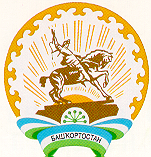 Борай районы муниципальрайонының Вострецов ауылсоветы ауыл биләмәhе Советы452974, Борай районы, Вострецово ауылы,       Мәктәп урамы, 3  т. 2-72-14Республика Башкортостан Совет сельского поселения  Вострецовский сельсовет муниципального района Бураевский район 452974, Бураевский район, с. Вострецово, ул. Школьная, 3 т. 2-72-14